W dniu 02 marca 2018 roku o godzinie 19.00 na scenie Teatru Polskiego zadebiutują uczniowie LXXXVI Liceum Ogólnokształcącego im. Batalionu „Zośka” w Warszawie, którzy wystawią sztukę wyreżyserowaną przez Pana Michała Barczaka a napisaną przez patrona szkoły, żołnierza Batalionu „Zośka”, uczestnika Powstania Warszawskiego: „Dziadów” część V. Dramat z życia konspiracyjnego jednej Grupy Szturmowej”Rzecz dzieje się w Warszawie w czerwcu 1944 roku„Kto kaprala dość nie słucha,Egzystencja jego krucha,- to znana rzecz.Wygnali ciebie z drużynyZa własne twoje winy.A, precz! A, precz!”„Dziadów cz. V” to jednoaktówka napisana przez kombatanta wojsk polskich, Pana Jakuba Tomasza Nowakowskiego pseud. „Tomek”. To historia inspirowana wojennymi doświadczeniami autora opisanymi w konwencji arcydramatu Adama Mickiewicza. Link do strony Teatru Polskiego (repertuar)       http://www.teatrpolski.waw.pl/pl/repertuar/?month=3&year=2018#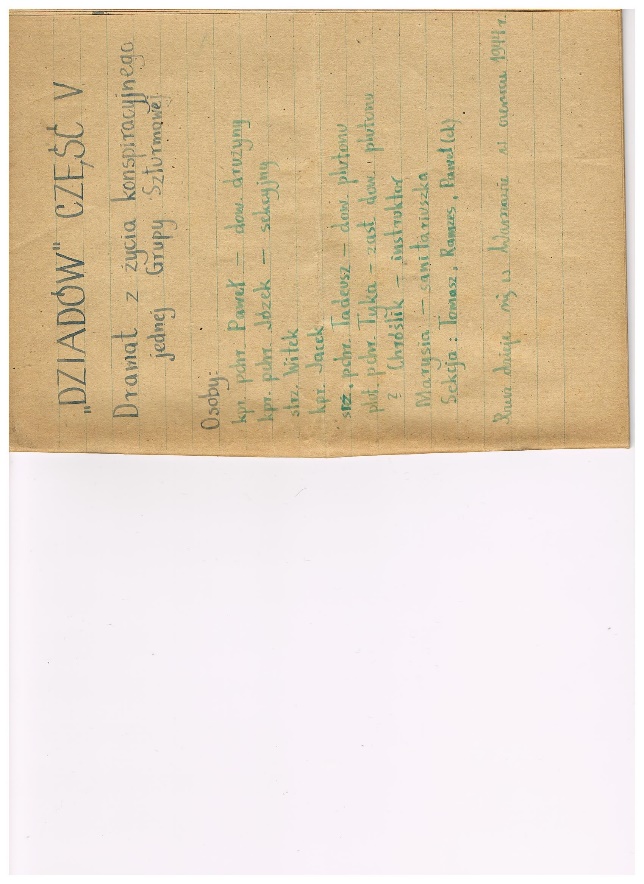 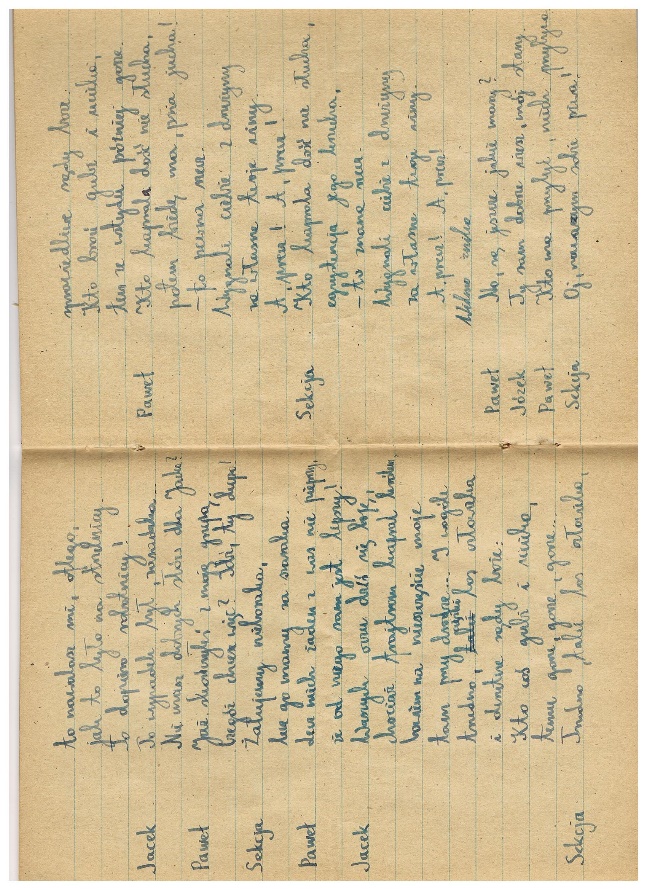 